ПроєктІнформація про авторів проєкту:«Візуальне сприйняття мистецтва»Крока Іван Миколайович21678 грн.Тематика проєкту: Використання аудіо-та відеотехніки для покращення зорової пам’яті школярів.ЗОШ № 5 ім. О.О.БорисенкаМета та цілі проєкту: Покращити сприйняття інформації завдяки сучасним технічним засобам; розвивати зорову пам’ять дітей; здійснювати навчальний процес відповідно до запитів сучасності; формувати морально-етичні ціннісні орієнтири старшокласників; прищеплювати любов до прекрасного, втіленого у музиці, архітектурі, малярстві.Потреби яких учнів задовольняє проєкт? Проєкт розрахований на всіх дітей, які займаються у кабінетах мистецтв. Особливо зацікавить осіб, які мріють пов’язати майбутнє зі створенням креативного одягу, цінують і шанують українські традиції. Плануємо впровадити проєкт за місяць часу.Опис ідеї проєкту: Наша невеличка родинна школа за числом 5 має велику потребу у придбанні технічних засобів, коштів на які немає. Скажу відверто, коли навчався в молодших класах, було цікаво й весело, зовсім не важко було сприймати інформацію, яку давав учитель. Усе змінилося, коли перейшов у старшу ланку. Уже чотири роки турбує питання: якщо я не потраплю в Санкт-Петербург, то й не побачу Ермітажу? А це ж неймовірно красиво, з історії знаю, що це одне із найкрасивіших міст Росії, але чи всі пам’ятають, що воно побудоване завдяки життям 600 тисяч українських козаків?! Дуже хочу, щоб уроки музичного, образотворчого мистецтва, основ здоров’я, біології проходили цікавіше, щоб усі старшокласники більше дізнавались про неймовірно цікавий творчий та зовнішній світ..Орієнтована вартість проєкту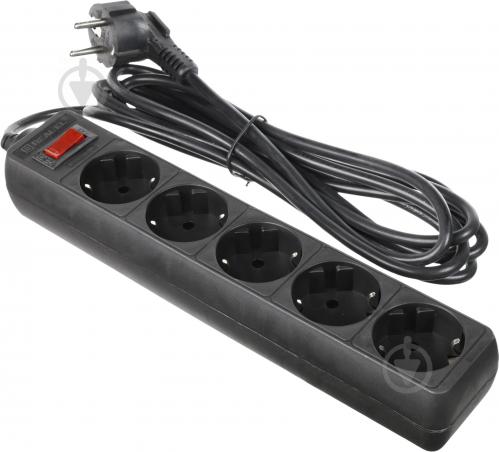 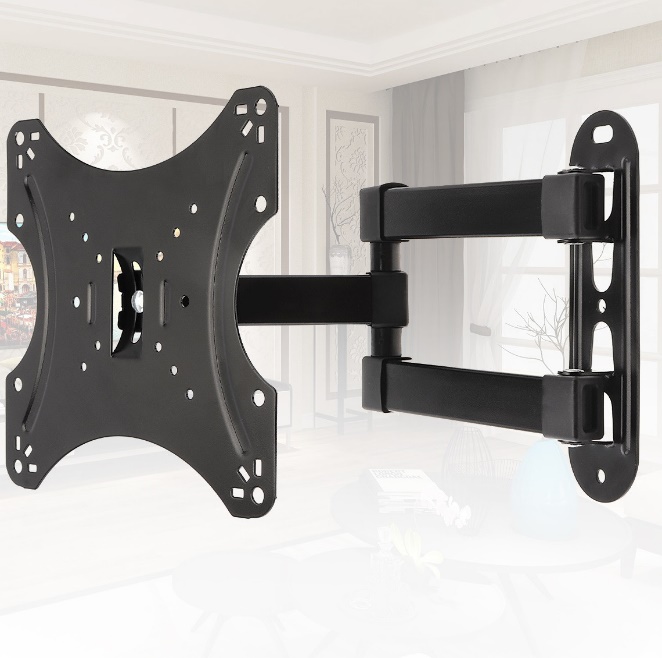 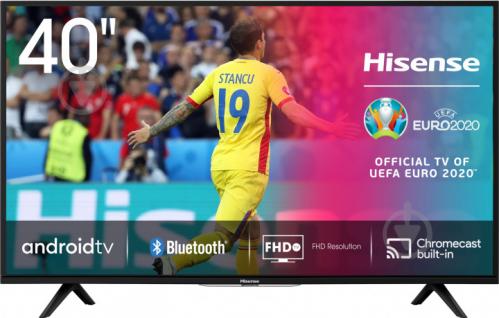 Додаткових витрат на проєкт не потребуємоНомер та назва навчального закладуЗОШ № 5 ім. О.БорисенкаІдентифікаційний номер проєктуІм’я та прізвище представника від командиКрока Іван Миколайович, Кавалер-Гандзюк Іван,  Миронюк Дмитро РомановичКлас навчального закладу10 А, 8 БЕ-mail:Ivan7kroka@gmail.comКонтактний № тел.+0961726316Підпис№п/пНайменування витратОдиниця виміруКількість од.Вартість за одиницю грнВсього грн1Телевізор Hisens 40’’шт29400188002Кріплення 14-42 дюйма LED Home CP302 для телевізора с нахилом до 35 кгшт23947883Подовжувачшт22254504Монтаж телевізора на стінушт250010005Цементно-піщана штукатуркамішок11001006Анкера для кріплення в стінушт8302407Транспортні витратишт1400400Всього21678